Prénom :__________________		Date :______________	          	Appréciation :_____________Evaluation de calcul CE2
Comprendre une situation de groupement (ex 1)Diviser avec ou sans reste (ex 2 à 3)Comprendre une situation de partage (ex 4)Partager avec ou sans reste ( ex 5 à 7)Diviser : technique opératoire (ex 8à 9)Résoudre des problèmes relevant des quatre opérations ( ex 10)On veut ranger 21 cylindres par paquets de 5.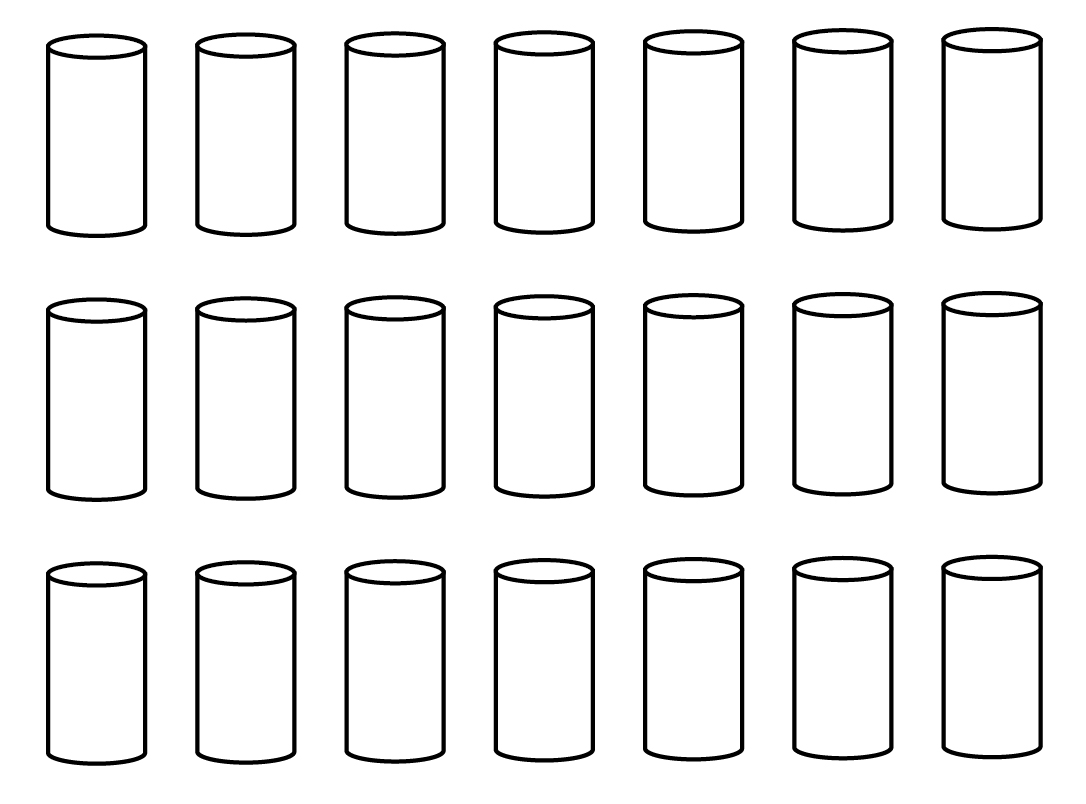 Entoure tous les paquets que tu peux former.Complète : dans 21, il y a ……. fois 5 ; il reste ……….. → 21 = (……… x 5) + ……Combien de paquets de 5 peut-on faire avec 21 cylindres ? ……………………………Combien de cylindres reste-t-il ? ………………………..Dans 16, combien de fois 2 ? …………………………………………………………Dans 20, combien de fois 5 ? ………………………………………………………….Dans 48, combien de fois 8 ? …………………………………………………………..Dans 40, combien de fois 4 ? ………………………………………………………….Complète. 26 = (3 × ……) + ……             37 = (8 × ……) + ……                61 = (7 × ……) + ……49 = (9 × ……) + ……             54 = (5 × ……) + ……                58 = (7 × ……) + ……Quatre fillettes se partagent 35 autocollants.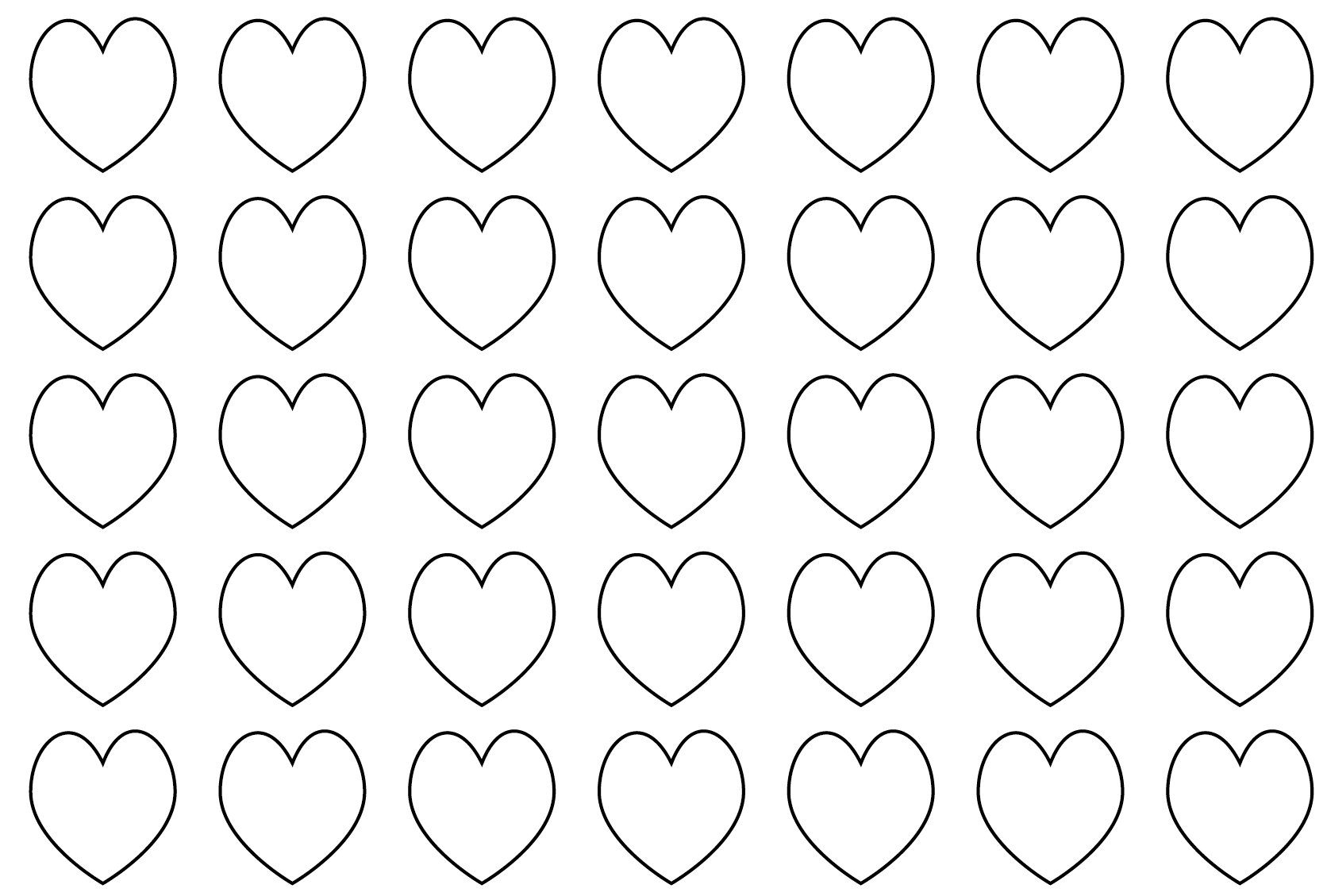 Entoure la part de chacune des 4 fillettes. Complète : Dans 35, il y a … fois 4 ; il reste … → 35 = (… × 4) + …Combien d’autocollants chaque fillette obtient-elle ?	Combien en reste-t-il ?	Calcule mentalement.45 : 5 =		56 : 8 = 		24 : 3 = 	32 : 4 =		63 : 9 = 		36 : 6 = 	36 vacanciers arrivent dans le plus grand camping d’une station balnéaire. Le gérant les répartit équitablement sur 4 terrains libres. Combien de touristes y a –t-il sur chacun des 4 terrains ?…………………………………………………………………………………………………………………………………………………………………………………………………….6 archéologues se partagent les 38 objets antiques qu’ils viennent de déterrer pour les examiner. Combien d’objets chaque personne devra-t-elle étudier ?……………………………………………………………………………………………………………………………………………………………………………………………………Combien d’objets reste-t-il après le partage ? …………………………………………………..Effectue ces divisions.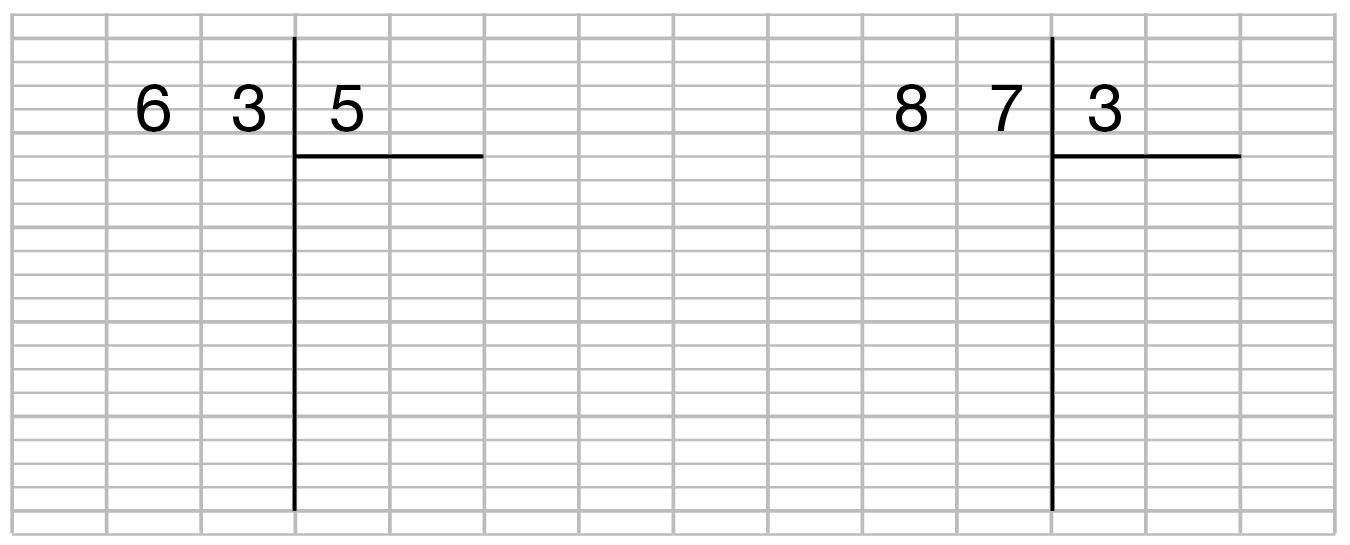 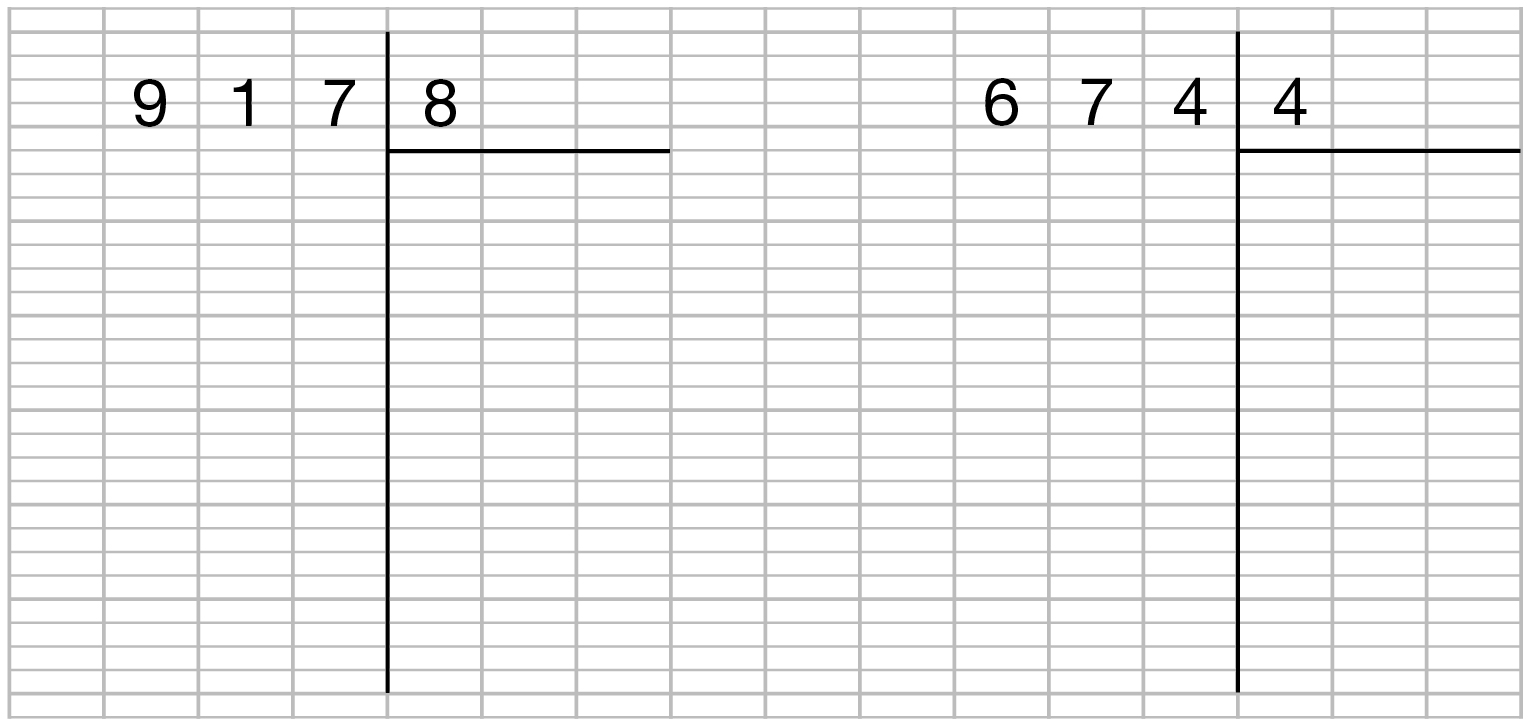 Pose et effectue ces divisions.57 : 3							679 : 5	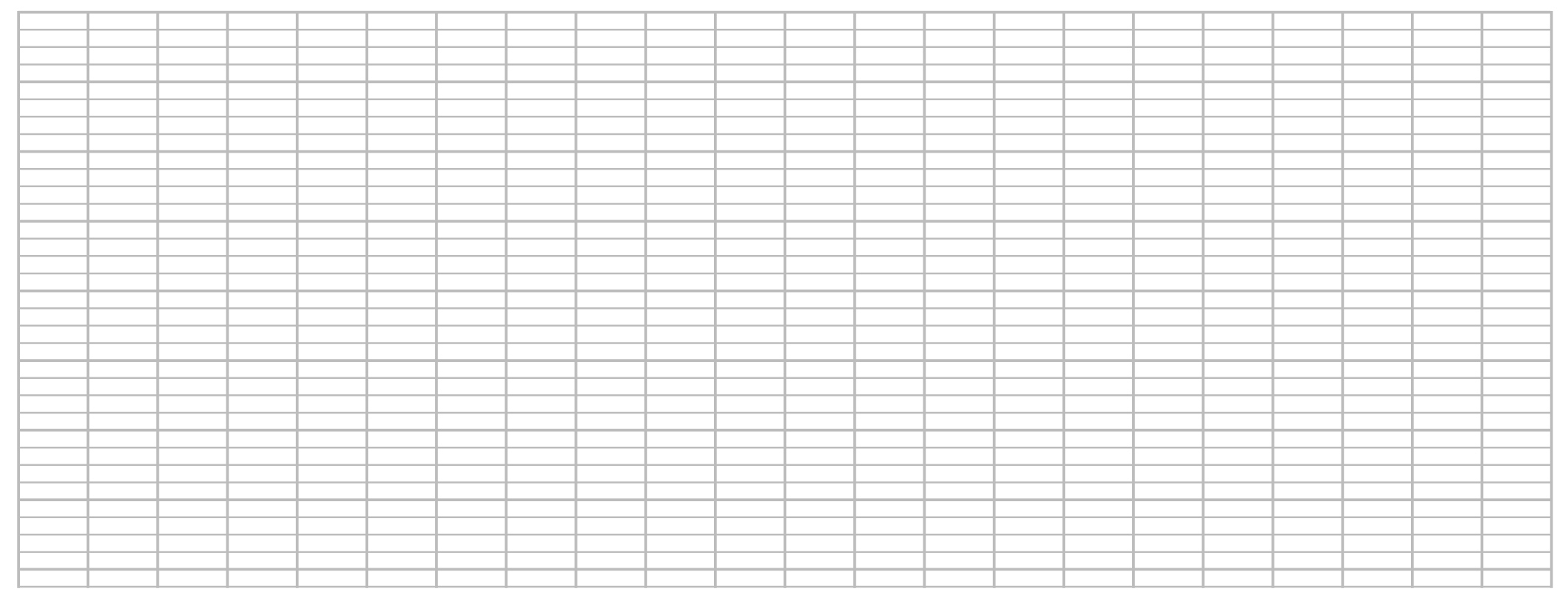    94 : 8							68 : 8  Problèmes Le bûcheron a fait 6 tas de 915 bûches. Combien de bûches a-t-il empilées en tout ?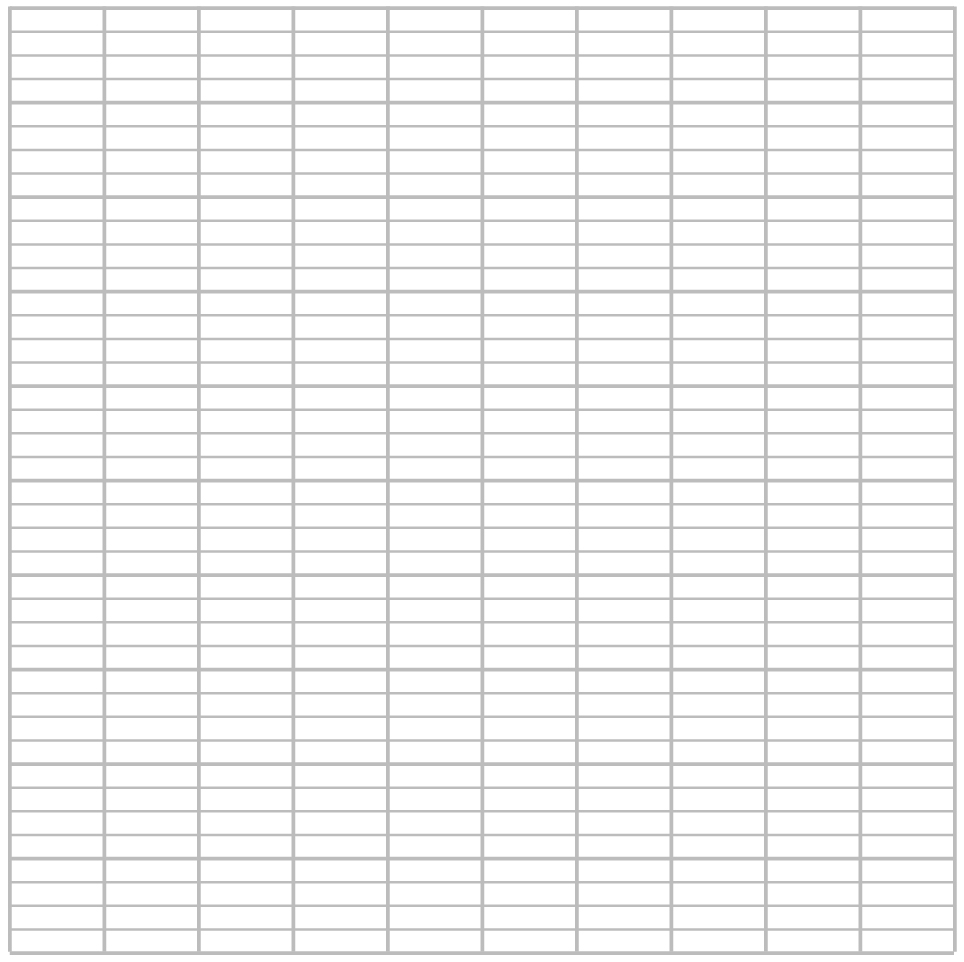 Carole collectionne les bougies : elle en 561, c’est- à-dire 84 de plus que son amie. Combien de bougies son amie a-t-elle ? Le chauffeur d’un autobus effectue le voyage en trois étapes : une de 163km, une de 374 km et une de 285 km. Combien de kilomètres a-t-il parcourus en tout pendant ce voyage ? 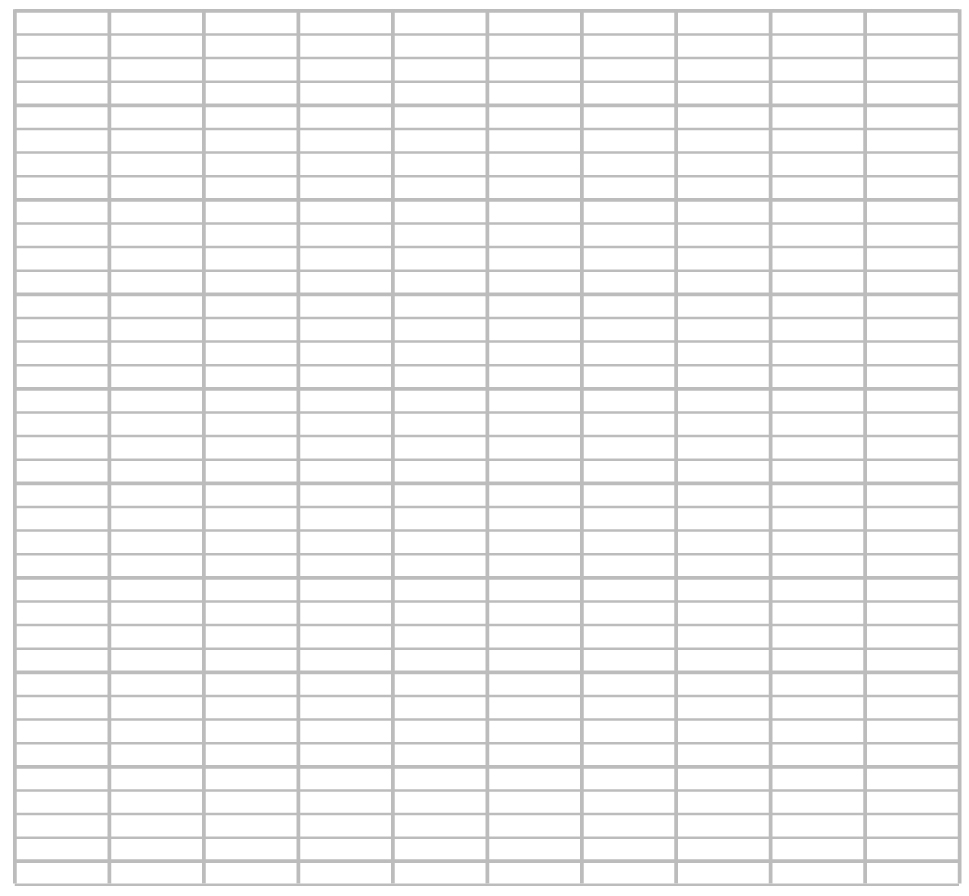 3 écuyers doivent nettoyer 162 boucliers. Ils veulent les répartir équitablement entre eux. De combien de boucliers chacun des écuyers s’occupera t-il ?